Publicado en España el 03/05/2016 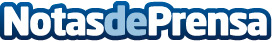 LaProvence, a una taza de distanciaInspirada en los olores y colores de los campos de lavanda de la Provenza francesa, nace esta elegante mezcla de Tea Shop con Rooibos, grosella negra y lavandaDatos de contacto:Globe ComunicaciónNota de prensa publicada en: https://www.notasdeprensa.es/laprovence-a-una-taza-de-distancia Categorias: Gastronomía Sociedad http://www.notasdeprensa.es